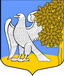 ЛЕНИНГРАДСКАЯ ОБЛАСТЬЛУЖСКИЙ МУНИЦИПАЛЬНЫЙ РАЙОНАДМИ НИСТРАЦИЯ РЕТЮНСКОГО СЕЛЬСКОГО ПОСЕЛЕНИЯПОСТАНОВЛЕНИЕ             01.03.2021 года                            №  41                 На основании Федерального закона от 21.12.1994 N 69-ФЗ "О пожарной безопасности” и Федерального закона от 06.10.2003 N 131-ФЗ "Об общих принципах организации местного самоуправления в Российской Федерации", п. 17 Правил противопожарного режима в Российской Федерации, утвержденных постановлением Правительства Российской Федерации от 25.04.2012 N 390 "О противопожарном режиме" и, в целях недопущения пожаров в детских оздоровительных организациях и садоводческих, огороднических, дачных некоммерческих объединений граждан на территории  Ретюнского сельского поселения, администрация Ретюнского сельского поселения ПОСТАНОВЛЯЕТ:Утвердить:Порядок установления особого противопожарного режима в детских оздоровительных организациях и СНТ, граничащих с лесными участками на территории  Ретюнского сельского поселения (приложение N 1).Перечень оснований для установления особого противопожарного режима на территории Ретюнского сельского поселения (приложение N 2).Перечень дополнительных требований пожарной безопасности, действующих в период особого противопожарного режима на территории  Ретюнского сельского поселения (приложение N 3).      4. Настоящее постановление подлежит публикации на официальном сайте администрации  Ретюнского сельского поселения ретюнь.рф.      5. Настоящее постановление вступает в силу со дня его официального опубликования (обнародования).      7. Контроль за выполнением настоящего постановления оставляю за собой.И.о. главы администрации Ретюнского  сельского поселения                                              С.С. Гришанова                   Приложение N 1 к постановлению администрацииРетюнского сельского поселения от 01.03.2021 №41 Порядок установления особого противопожарного режима на территории Ретюнского сельского поселения Лужского муниципального района Ленинградской области Настоящий Порядок установления особого противопожарного режима на территории Ретюнского сельского поселения устанавливается в соответствии с Федеральным законом от 21.12.1994 N 69-ФЗ "О пожарной безопасности". Федеральным законом от 06.10.2003 N 131-ФЗ "Об общих принципах организации местного самоуправления в Российской Федерации". п. 17 Правил противопожарного режима в Российской Федерации. утвержденных постановлением Правительства Российской Федерации от 25.04.2012 N 390 "О противопожарном режиме.Противопожарный режим - правила поведения людей, порядок организации производства и (или) содержания помещений (территорий), обеспечивающие предупреждение нарушений требований пожарной безопасности и тушение пожаров.В случае повышения пожарной опасности глава  Ретюнского сельского поселения своим постановлением устанавливает в детских оздоровительных организациях и СНТ, граничащих с лесными участками особый противопожарный режим. Постановление об установлении особого противопожарного режима является обязательным для исполнения предприятиями, организациями, учреждениями.На период действия особого противопожарного режима в детских оздоровительных организациях и СНТ, граничащих с лесными участками устанавливаются дополнительные требования пожарной безопасности, предусмотренные техническими регламентами и стандартами, нормами пожарной безопасности, правилами пожарной безопасности, инструкциями и иными документами, содержащими соответственно обязательные и рекомендательные требования пожарной безопасности.В рамках обеспечения особого противопожарного режима в детских оздоровительных организациях и СНТ, граничащих с лесными участками разрабатываются и проводятся следующие мероприятия:создается оперативный штаб по борьбе с пожарами;принимаются необходимые меры по своевременной очистке территории от горючих отходов и мусора;информируются в установленном законодательством порядке уполномоченные органы о нарушениях требования пожарной безопасности;организуется наблюдение за противопожарным состоянием территории и в прилегающей к ней зонам, путем несения дежурства гражданами и работниками организаций;предусматриваются мероприятия, исключающие возможность переброса огня от лесных пожаров на здания и сооружения учреждений и на прилегающие к ним зоны; проводится разъяснительная работа с населением об опасности разведения костров на территории детских оздоровительных организаций и СНТ и на прилегающих к ним зонах;организуется, силами детских оздоровительных организаций и СНТ, а также членов добровольных пожарных формирований, патрулирование в пределах детских оздоровительных организаций и СНТ с первичными средствами пожаротушения, а также подготовка для возможного использования имеющейся водовозной и землеройной техники (в том числе обеспечение ее водительским составом и горюче-смазочными материалами); организуется круглосуточное дежурство имеющихся подразделений добровольной пожарной охраны и пожарной (приспособленной для целей пожаротушения) техники;обеспечивается запас воды для целей пожаротушения;Приложение N 2 постановлению администрацииРетюнского сельского поселения От 01.03. 2021 г. № 41Перечень оснований для установления особого противопожарного режимаЛесные пожары.Увеличение количества пожаров или случаев гибели на пожарах людей в детских оздоровительных организациях и СНТВозникновение 3-го, 4-го или 5-го класса пожарной опасности в лесах по условиям погоды в соответствии с приказом Министерства сельского хозяйства РФ от 16.12.2008 N 532 "Об утверждении классификации природной пожарной опасности лесов и классификации пожарной опасности в лесах по условиям погоды, а также требований к мерам пожарной безопасности в лесах в зависимости от целевого назначения лесов, показателей природной пожарной опасности в лесах по условиям погоды", а также вне зависимости от класса пожарной опасности, при обстоятельствах, требующих неотложных мер по защите населения, организации тушения пожаров и проведению аварийно-спасательных работ.Сильный ветер (в том числе смерчи и шквалы) со скоростью ветра в порывах 30 и более метров в секунду.Температура воздуха +25 С и выше в течение семи суток и более.Приложение N 3 постановлению администрацииРетюнского сельского поселения от       01.03.2021 № 41Перечень дополнительных требований пожарной безопасности, действующих в период особого противопожарного режима в детских оздоровительных организациях и СНТ,граничащих с лесными участкамиОрганизовать дежурства граждан и работников детских оздоровительных организаций, в помощь членам добровольной пожарной дружины (пожарной охраны).Обеспечить создания в населенных пунктах, у каждого жилого строения запасы воды для тушения пожара.Подготовить для возможного использования имеющейся водовозную и землеройную технику.Организовать патрулирование территорий детских оздоровительных организаций и СНТ силами граждан и работников детских оздоровительных организаций и членов добровольных пожарных формирований с первичными средствами пожаротушения.Провести  разъяснительные работы о мерах пожарной безопасности и действия в случае пожара через средства массовой информации на безвозмездной основе.Организовать  эвакуацию населения и объектов за пределы территории, на которой введен особый противопожарный режим, в случае явной угрозы жизни и здоровью людей.Произвести работы по прокладке и восстановлению минерализованных полос шириной не менее 3 метров по периметру населенных пунктов, детских оздоровительных лагерей, садовых участков, расположенных в лесных массивах.На время действия особого противопожарного режима повсеместно запретить:сжигания мусора и травы;посещение мест отдыха в лесных массивах;пал стерни и сухой травы;посещение гражданами лесов;- проведение определенных видов деятельности на отдельных участках лесного фонда и не входящих в лесной фонд территории (вырубка леса, охота и рыболовствоРуководствуясь ст.ст. 6,22 Федерального закона от 17.01.1992 № 2202-1 «О прокуратуре Российской Федерации», Федеральным законом от 17.07.2009 № 172-ФЗ «Об антикоррупционной экспертизе нормативных правовых актов и проектов нормативных правовых актов», администрация Ретюнского сельского поселения Лужского района Ленинградской области предоставляет в адрес Лужской городской прокуратуры нормативный правовой акт «О порядке установления особого противопожарного режима в детских оздоровительных организациях и СНТ, граничащих с лесными участками, на территории муниципального образования Ретюнское сельское поселение Лужского муниципального района Ленинградской области.».Приложение: Постановление № 41  от 01.03. 2021 «О порядке установления особого противопожарного режима в детских оздоровительных организациях и СНТ, граничащих с лесными участками, на территории муниципального образования Ретюнское сельское поселение Лужского муниципального района Ленинградской области.».Скриншот размещения проекта НПА на сайте администрации Ретюнского сельского поселения.И.о. главы администрацииРетюнского сельского поселения                                              С.С. Гришанова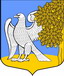 Российская ФедерацияАдминистрацияРетюнского сельского поселенияЛужского муниципального районаЛенинградской областид. Ретюнь, д.13, Лужский район Ленинградская область, 188285,тел./факс (81372) 5-34-30e-mail: Rеtyunskoe-sp@mail.ruhttp://www.ретюнь.рф_____________________№ 308На №________________ от  01.03.2021Российская ФедерацияАдминистрацияРетюнского сельского поселенияЛужского муниципального районаЛенинградской областид. Ретюнь, д.13, Лужский район Ленинградская область, 188285,тел./факс (81372) 5-34-30e-mail: Rеtyunskoe-sp@mail.ruhttp://www.ретюнь.рф_____________________№ 308На №________________ от  01.03.2021Лужская городская прокуратура